 26 Μαρτίου  2020ΑνακοίνωσηΣυνοπτικές οδηγίες για το επιβατικό κοινό σε Μ.Μ.Μ.Δεν χρησιμοποιώ Μέσα Μαζικής Μεταφοράς (ΜΜΜ) όταν έχω συμπτώματα που μπορεί να οφείλονται στον κορωνοϊό (βήχας, πονόλαιμος, γενική αδυναμία, ρίγη, μυαλγίες).Προσπαθώ να κρατώ τη μεγαλύτερη δυνατή απόσταση από τους συνεπιβάτες μου (τουλάχιστον 2 μέτρα) κατά τη διάρκεια της αναμονής στον χώρο επιβίβασης, στο ταμείο ή το μηχάνημα για εισιτήριο και κατά την διάρκεια του ταξιδιού όσο είναι εφικτό (τουλάχιστον μία και κατά το δυνατόν περισσότερες κενές θέσεις απόσταση μεταξύ επιβατών).Φορώ μάσκα καθ’ όλη τη διάρκεια της παραμονής μου στον επιβατικό σταθμό ή στο ΜΜΜ.Έχω μαζί μου αλκοολούχο αντισηπτικό που εφαρμόζω στα χέρια πριν εισέλθω στο ΜΜΜ και αφού εξέλθω από αυτό.Όταν φθάσω στο σπίτι, στη δουλειά ή σε κάποιο χώρο με τουαλέτα, πλένω τα χέρια μου με νερό και σαπούνι. Μπορώ να χρησιμοποιήσω συνδυαστικά και αλκοολούχο αντισηπτικό.Εκ της Διοικήσεως .Πρόεδρος Διοικητικού Συμβουλίου.ΥΠΕΡΑΣΤΙΚΟ ΚΤΕΛΝ ΚΑΣΤΟΡΙΑΣ ΑΕ.ΑΘΑΝΑΣΙΟΥ ΔΙΑΚΟΥ 14ΚΑΣΤΟΡΙΑ 52100 ΤΗΛ: 2467083454FAX:2467083633e-mail: ktelkastoriasae@gmail.com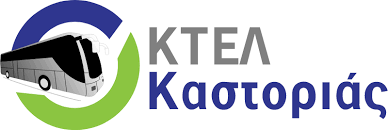 